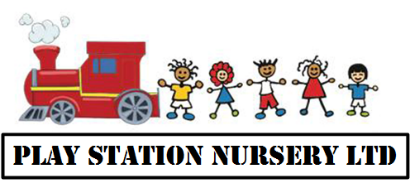 34. Smoking and Vaping ProcedureAt Playstation we are committed to promoting children’s health and wellbeing. This is of the upmost importance for the nursery. Smoking has proved to be a health risk and therefore in accordance with legislation and the law, the nursery operates a strict no smoking policy within its buildings and grounds. All persons must abstain from smoking/vaping while on the premises. This applies to staff, students, parents, carers, contractors and any other visitors to the premises. Staff accompanying children outside the nursery, are not permitted to smoke. We also request that parents accompanying nursery children on outings refrain from smoking/vaping while caring for the children. Staff must not smoke while wearing nursery uniform as it is essential that staff are positive role models to children and promote a healthy lifestyle. If staff choose to smoke during breaks they are asked to change into their own clothing and smoke away from the main entrance.Vaping is not permitted anywhere on or in the premises of the nursery. Staff who wish to vape must do so away from the building and grounds and only in their scheduled break.Reviewed byReviewed on Renewal date